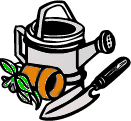 NOTICE TO HOLBROOK RESIDENTS 2020 YARD WASTE CURBSIDE COLLECTION WEEK OF MAY 18th – MAY 22ndYard waste must be placed at curbside by 7:00 a.m. on the day of your regular trash collection.Yard waste must be placed in biodegradable bags, barrels or cardboard boxes only.  Small branches and twigs can be bundled in approximately 3 foot lengths.  Yard waste in plastic bags shall not be picked up.  The barrels and boxes will be emptied into the truck and left at the curb.  The biodegradable bags will be disposed of with the collection.  Biodegradable bags can be purchased at most hardware stores and supermarkets.PLASTIC OR PLASTIC BIODEGRADABLE BAGS SHALL NOT BE ACCEPTED.Chris Pellitteri, Superintendent Public Works Department 